Об определении перечня объектов для отбывания осуждёнными обязательных работ	В соответствии с Федеральным законом от 28.12.2004 г. № 177 «О введении в действие положений Уголовного кодекса РФ о наказании в виде обязательных работ», наказание в виде обязательных работ отбывается в местах, определяемых органами местного самоуправления по согласованию с уголовно-исполнительными инспекциями. В связи с необходимостью создания условий для исполнения данного вида наказания и определения перечня объектов, п о с т а н о в л я ю:Утвердить прилагаемый перечень объектов для отбывания наказания в виде обязательных работ на территории муниципального района Миякинский район Республики Башкортостан, согласно приложению.Обязательные работы заключаются в выполнении осужденными в свободное от основной работы или учебы время неоплачиваемых общественно-полезных работ.Управляющему делами администрации сельского поселения Миякибашевский сельсовет муниципального района Миякинский район Республики Башкортостан предоставить фронт работ, подготовить конкретные рабочие места и задания, средства труда, обеспечивать соблюдение правил охраны труда, техники безопасности и производственной санитарии.Признать утратившим силу постановление главы сельского поселения №83 от 20.12.2012 «Об определении перечня объектов для отбывания осуждёнными обязательных работ».Контроль за выполнением осужденными определенных для них работ, уведомление уголовно-исполнительной инспекции об уклонении осужденных от отбывания наказания  возложить на управляющего делами администрации сельского поселения Миякибашевский сельсовет муниципального района Миякинский район Республики Башкортостан Данное постановление обнародовать путем размещения на информационном стенде в здании администрации сельского поселения Миякибашевский сельсовет муниципального района Миякинский район Республики Башкортостан.Глава сельского поселения	                        			Р.А. АминевПРИЛОЖЕНИЕ К ПОСТАНОВЛЕНИЮ ГЛАВЫ СЕЛЬСКОГО ПОСЕЛЕНИЯ МИЯКИБАШЕВСКИЙ СЕЛЬСОВЕТ № 104 ОТ 16 ДЕКАБРЯ 2016 Г.СВЕДЕНИЯоб объектах для отбывания обязательных работУправляющий деламиАдминистрации сельского поселенияМиякибашевский сельсоветМуниципального районаМиякинский районРеспублики Башкортостан                                         В.Ф. ВалиахметовБАШKОРТОСТАН РЕСПУБЛИКАҺЫМИӘКӘ РАЙОНЫ МУНИЦИПАЛЬ РАЙОНЫНЫҢ МИӘКӘБАШ АУЫЛСОВЕТЫ АУЫЛ БИЛӘМӘҺЕХАКИМИӘТЕ 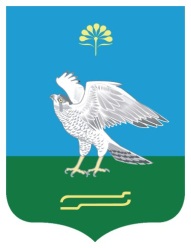 АДМИНИСТРАЦИЯ СЕЛЬСКОГО ПОСЕЛЕНИЯ МИЯКИБАШЕВСКИЙ СЕЛЬСОВЕТ МУНИЦИПАЛЬНОГО РАЙОНА МИЯКИНСКИЙ РАЙОН РЕСПУБЛИКИ БАШКОРТОСТАНҠАРАРПОСТАНОВЛЕНИЕ16 декабрь 2016 й.№10416 декабря 2016 г.«СОГЛАСОВАНО»«УТВЕРЖДАЮ»Начальник филиала по Миякинскому району ФКУ УИИ ГУФСИН России по Республике БашкортостанКапитан внутренней службы_________________/Р.Н. Кучкаров Глава  сельского поселения Миякибашевский сельсовет муниципального района Миякинский район Республики Башкортостан______________/Р.А. Аминев«____» ______________ 20 ___ г.«____» ______________ 20 ___ г.№ п/пНаименование предприятияВид и характер работКол-во местПредполагаемое время трудоиспользования1.Администрация сельского поселения Миякибашевский сельсоветРаботы по благоустройству территорий5С 9-00 до 18-00Всего 5